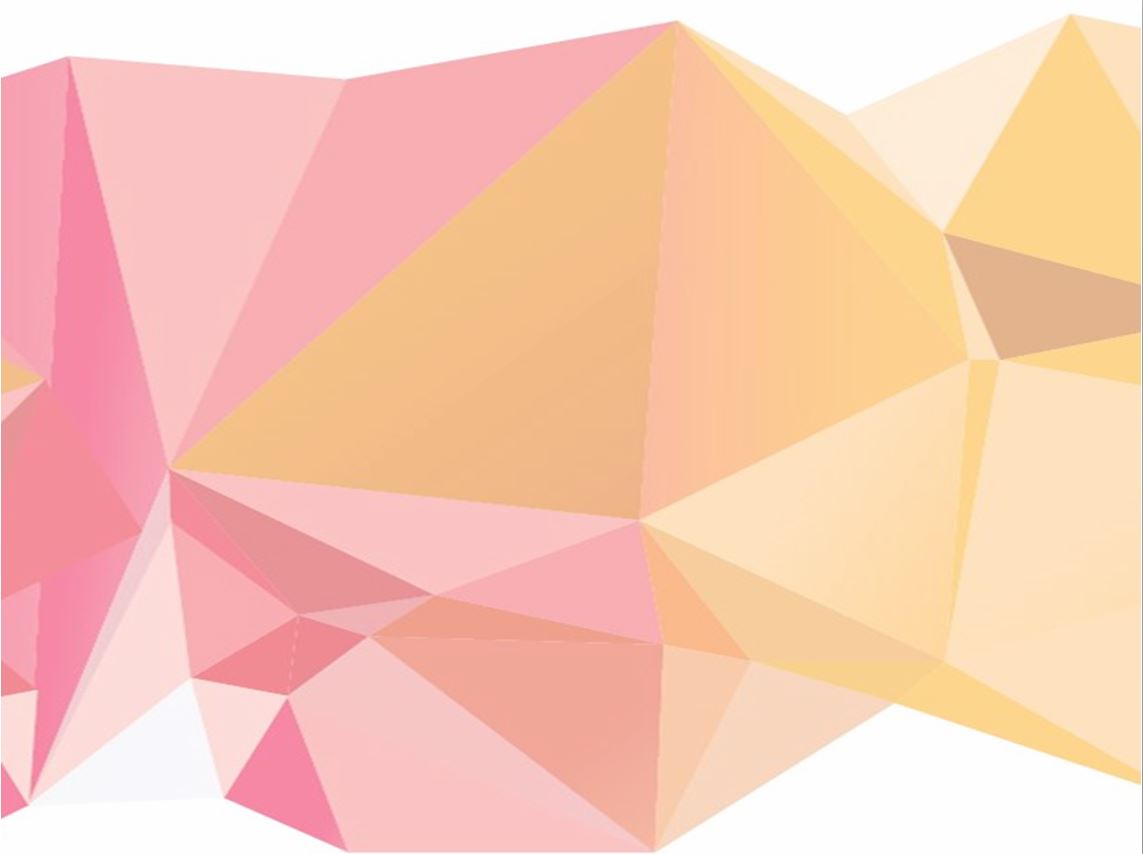 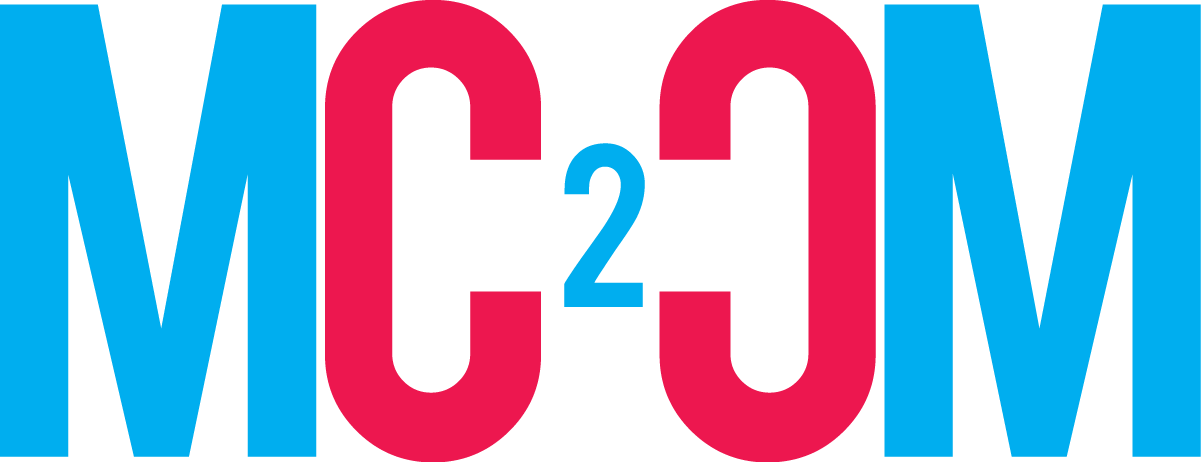 Mediterranean City-to-City MigrationDialogue, Knowledge and ActionCALL FOR TARGETED CITY ACTIONSAPPLICATION FORM GENERAL INFORMATIONFINANCIAL INFORMATION  CO-APPLICANTACTION DETAILS5. STAKEHOLDERS6. COMMUNICATION AND VISIBILITYTITLE OF ACTION:NAME OF APPLICANT ORGANISATION OR PUBLIC BODY:NAME OF PUBLIC BODY (IF DIFFERENT)ADDRESS:Date of creation:Areas of intervention (max 50 words):List of countries with legal representation:PERSON RESPONSIBLE FOR MANAGING THE ACTIONPERSON RESPONSIBLE FOR MANAGING THE ACTIONNAME:FUNCTION:TELEPHONE:EMAIL ADDRESS:CONTACT PERSON (IF DIFFERENT FROM PREVIOUS)CONTACT PERSON (IF DIFFERENT FROM PREVIOUS)NAME:FUNCTION:TELEPHONE:EMAIL ADDRESS:ACCOUNTING STANDARDS USED (IAS, IFRS, others)Is the organisation subject to a tax exemption?Is the organisation auditable? (YES or NO)Does the organisation have any past experience(s) with managing EU funds? (YES/NO)Indicate any relevant financial management information impacting on the Action implementation.Holder of the bank account on which the grant will be transferredTurnover  2015 – 2016 – 2017 :Number of staff  2015 – 2016 -2017:Approximate core funding versus grant funding ratio:IMPLEMENTING BODY AND CONTACT PERSON (IF DIFFERENT FROM PREVIOUS)IMPLEMENTING BODY AND CONTACT PERSON (IF DIFFERENT FROM PREVIOUS)BODY:NAME OF CONTACT PERSON:FUNCTION:TELEPHONE:EMAIL ADDRESS:CO-APPLICANT INVOLVED IN THE ACTION, IF APPLICABLECO-APPLICANT INVOLVED IN THE ACTION, IF APPLICABLEBODY:LEGAL STATUS OF THE ORGANISATION:NAME OF CONTACT PERSON:FUNCTION:TELEPHONE:EMAIL ADDRESS:CO-APPLICANT INVOLVED IN THE ACTION, IF APPLICABLECO-APPLICANT INVOLVED IN THE ACTION, IF APPLICABLEBODY:LEGAL STATUS OF THE ORGANISATION:NAME OF CONTACT PERSON:FUNCTION:TELEPHONE:EMAIL ADDRESS:CO-APPLICANT INVOLVED IN THE ACTION, IF APPLICABLECO-APPLICANT INVOLVED IN THE ACTION, IF APPLICABLEBODY:LEGAL STATUS OF THE ORGANISATION:NAME OF CONTACT PERSON:FUNCTION:TELEPHONE:EMAIL ADDRESS:TITLETOPICLOCATION(S) OF THE ACTIONDURATIONSTART: END: NUMBER OF MONTHS: START: END: NUMBER OF MONTHS: Which specific objective(s) of MC2CM does the Action address?Improving cooperation between relevant stakeholders in the field of migration at local, national, regional and international levelWhich specific objective(s) of MC2CM does the Action address?Improving migration-related knowledge and data management in the field of migration governanceWhich specific objective(s) of MC2CM does the Action address?Establishing policy, legislative, institutional and regulatory frameworks in the field of migration governanceWhich specific objective(s) of MC2CM does the Action address?Promoting a realistic and fair narrative on migration and fostering intercultural dialogue and mutual understandingSUMMARY OF THE ACTIONDESCRIPTION OF THE ACTIONDESCRIPTION OF THE ACTIONGENERAL OBJECTIVESPECIFIC OBJECTIVESEXPECTED RESULTS AND SUSTAINABILITY OF THE ACTIONLINKS TO MC2CM Policy Recommendations, GCM, SDG AND NUAPlease indicate the links to the MC2CM policy recommendations, Global Compact on Migration, the New Urban Agenda and Sustainable Development Goals. FEASIBILITY STUDYState if this action is supported by a thorough analysis or feasibility study, please explain (200 words) and provide link or attach said study to the application  ACTIVITIESDESCRIPTION OF THE ACTIONDESCRIPTION OF THE ACTIONORGANISATIONS INVOLVEDACTION STAFFEXTERNAL COOPERATIONSUMMARY OF THE ACTIONSUMMARY OF THE ACTIONSUMMARY OF THE ACTIONSUMMARY OF THE ACTIONSUMMARY OF THE ACTIONSUMMARY OF THE ACTIONSUMMARY OF THE ACTIONPlease summarise the proposed pilot action by using the logframe table below. Each activity should be linked to a general and specific objective. For each activity outputs, outcome and impact should be indicated. Monitoring tools used to report on the progress / implementation of the action should also be listed.Please summarise the proposed pilot action by using the logframe table below. Each activity should be linked to a general and specific objective. For each activity outputs, outcome and impact should be indicated. Monitoring tools used to report on the progress / implementation of the action should also be listed.Please summarise the proposed pilot action by using the logframe table below. Each activity should be linked to a general and specific objective. For each activity outputs, outcome and impact should be indicated. Monitoring tools used to report on the progress / implementation of the action should also be listed.Please summarise the proposed pilot action by using the logframe table below. Each activity should be linked to a general and specific objective. For each activity outputs, outcome and impact should be indicated. Monitoring tools used to report on the progress / implementation of the action should also be listed.Please summarise the proposed pilot action by using the logframe table below. Each activity should be linked to a general and specific objective. For each activity outputs, outcome and impact should be indicated. Monitoring tools used to report on the progress / implementation of the action should also be listed.Please summarise the proposed pilot action by using the logframe table below. Each activity should be linked to a general and specific objective. For each activity outputs, outcome and impact should be indicated. Monitoring tools used to report on the progress / implementation of the action should also be listed.Please summarise the proposed pilot action by using the logframe table below. Each activity should be linked to a general and specific objective. For each activity outputs, outcome and impact should be indicated. Monitoring tools used to report on the progress / implementation of the action should also be listed.Results chainIndicatorsBaseline Current value Targets(incl. reference year)Sources and means of verificationAssumptionsreference yearreference dateY1Y2Y3Overall  objective:   ImpactSpecific objective(s):Outcome(s)Oc iOc1iOc2OutputsOp 1.1.Op 1.2Op 2.1Op 2.2ActivitiesA 1.1.1.A 1.1.2A 2.1.1.…TIMEFRAMETIMEFRAMETIMEFRAMETIMEFRAMETIMEFRAMETIMEFRAMETIMEFRAMETIMEFRAMETIMEFRAMETIMEFRAMETIMEFRAMETIMEFRAMETIMEFRAMETIMEFRAMEPlease indicate in the table below (by grey-shading the relative cell) in which month each activity will take place and by which body it will be implemented. Please delete/add columns for individual months as needed, depending on the proposed duration of the action. Please also indicate the month in which meetings are foreseen or reports are due.Please indicate in the table below (by grey-shading the relative cell) in which month each activity will take place and by which body it will be implemented. Please delete/add columns for individual months as needed, depending on the proposed duration of the action. Please also indicate the month in which meetings are foreseen or reports are due.Please indicate in the table below (by grey-shading the relative cell) in which month each activity will take place and by which body it will be implemented. Please delete/add columns for individual months as needed, depending on the proposed duration of the action. Please also indicate the month in which meetings are foreseen or reports are due.Please indicate in the table below (by grey-shading the relative cell) in which month each activity will take place and by which body it will be implemented. Please delete/add columns for individual months as needed, depending on the proposed duration of the action. Please also indicate the month in which meetings are foreseen or reports are due.Please indicate in the table below (by grey-shading the relative cell) in which month each activity will take place and by which body it will be implemented. Please delete/add columns for individual months as needed, depending on the proposed duration of the action. Please also indicate the month in which meetings are foreseen or reports are due.Please indicate in the table below (by grey-shading the relative cell) in which month each activity will take place and by which body it will be implemented. Please delete/add columns for individual months as needed, depending on the proposed duration of the action. Please also indicate the month in which meetings are foreseen or reports are due.Please indicate in the table below (by grey-shading the relative cell) in which month each activity will take place and by which body it will be implemented. Please delete/add columns for individual months as needed, depending on the proposed duration of the action. Please also indicate the month in which meetings are foreseen or reports are due.Please indicate in the table below (by grey-shading the relative cell) in which month each activity will take place and by which body it will be implemented. Please delete/add columns for individual months as needed, depending on the proposed duration of the action. Please also indicate the month in which meetings are foreseen or reports are due.Please indicate in the table below (by grey-shading the relative cell) in which month each activity will take place and by which body it will be implemented. Please delete/add columns for individual months as needed, depending on the proposed duration of the action. Please also indicate the month in which meetings are foreseen or reports are due.Please indicate in the table below (by grey-shading the relative cell) in which month each activity will take place and by which body it will be implemented. Please delete/add columns for individual months as needed, depending on the proposed duration of the action. Please also indicate the month in which meetings are foreseen or reports are due.Please indicate in the table below (by grey-shading the relative cell) in which month each activity will take place and by which body it will be implemented. Please delete/add columns for individual months as needed, depending on the proposed duration of the action. Please also indicate the month in which meetings are foreseen or reports are due.Please indicate in the table below (by grey-shading the relative cell) in which month each activity will take place and by which body it will be implemented. Please delete/add columns for individual months as needed, depending on the proposed duration of the action. Please also indicate the month in which meetings are foreseen or reports are due.Please indicate in the table below (by grey-shading the relative cell) in which month each activity will take place and by which body it will be implemented. Please delete/add columns for individual months as needed, depending on the proposed duration of the action. Please also indicate the month in which meetings are foreseen or reports are due.Please indicate in the table below (by grey-shading the relative cell) in which month each activity will take place and by which body it will be implemented. Please delete/add columns for individual months as needed, depending on the proposed duration of the action. Please also indicate the month in which meetings are foreseen or reports are due.ActivityMonthsMonthsMonthsMonthsMonthsMonthsMonthsMonthsMonthsMonthsMonthsMonthsImplemented by Activity123456789101112Activity aActivity bActivity cMeetings / Reports